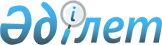 О внесении изменений в приказ Министра финансов Республики Казахстан от 30 декабря 2008 года № 637 "О некоторых вопросах налогового администрирования"
					
			Утративший силу
			
			
		
					Приказ Министра финансов Республики Казахстан от 15 сентября 2014 года № 398. Зарегистрирован в Министерстве юстиции Республики Казахстан 13 октября 2014 года № 9791. Утратил силу приказом Министра финансов Республики Казахстан от 8 февраля 2018 года № 146.
      Сноска. Утратил силу приказом Министра финансов РК от 08.02.2018 № 146 (вводится в действие по истечении десяти календарных дней после дня его первого официального опубликования).
      Примечание РЦПИ!
      Порядок введения в действие приказа см.  п.3
      В соответствии с  Кодексом Республики Казахстан "О налогах и других обязательных платежах в бюджет" (Налоговый кодекс), ПРИКАЗЫВАЮ:
      1. Внести в  приказ Министра финансов Республики Казахстан от 30 декабря 2008 года № 637 "О некоторых вопросах налогового администрирования" (зарегистрированный в Реестре государственной регистрации нормативных правовых актов за № 5463, опубликованный в газете "Юридическая газета" от 20 февраля 2009 года № 27 (1624)) следующие изменения: 
      приложения 2, 14, 17, 18, 28, 29, 38, 39 на казахском языке изложены в новой редакции, приложения на русском языке остаются без изменений.
      2. Налоговому комитету Министерства финансов Республики Казахстан (Джумадильдаев А.С.):
      1) обеспечить государственную регистрацию настоящего приказа в Министерстве юстиции Республики Казахстан;
      2) после государственной регистрации настоящего приказа обеспечить его официальное опубликование;
      3) обеспечить опубликование настоящего приказа на официальном интернет-ресурсе Министерства финансов Республики Казахстан.
      3. Настоящий приказ вводится в действие со дня его первого официального опубликования и распространяется на отношения, возникшие c 1 января 2014 года.
					© 2012. РГП на ПХВ «Институт законодательства и правовой информации Республики Казахстан» Министерства юстиции Республики Казахстан
				
Министр финансов 
Республики Казахстан    